All Spellings of Holliman, Part 3 by Cecil R. HollimanIndex - Part 31784-87 North Carolina Census - 2, HollimanAbbeville, SC District Marriages, 1774-1890 - 10, Hollomand, HollimanAbstract of Vital Records of NC 1799-1819 - 13, HollomanBertie Co., NC Court Minutes, 1724-1739 - 4, 10, 15 Hollyman, Hollaman, Hollomon, Hollomon, HollimanBertie Co., NC Records Index, 1720-1875 - 12, Hollimon, Hollymon, Hollowman, Hollomon, Hollaman, HollemanBertie Co., NC Legal Records, 1730-1753 - 8, Hollimon, Hollyman, Jr., Holoman, Holowman, HollamanBladen Co., NC Deed Abstracts - 17, 18 Holamon, HollemonCarolina Watchman - 9, HolmanCaswell Co., NC Court Minutes 1777-1877 - 13, Holman, RichardCraven Co., NC Court Minues, V2 - 13, HoggDuplin Co., NC Marriage Records, 1749-1868 - 8, HollimanEdgecombe Co., NC Deeds, 1732-1758 - 8, 9, Holliman, Hollman, Holloman, Holleman, (NOTE: Samuel Holleman of Onslow Co. identified as a blacksmith; believed to be father of James Grantson Holliman - GNH)Fayette Co., AL Marriage Records 1850-1970 - 10, 11 HollimanGranville, Colonial by Ray - 13, Hollyman, William, Holmon, Richard and SamuelGuilford Co., NC Will Abstracts, 1771-1841 - 3, Holeman, HolmonIredel Co. NC Court Rec0rds, 10, Holman, 1879Johnston Co., NC Court Records, 1823-1826 - 13, 14 Holleman, Hollimon, HollimanJohnston Co., NC Will Abstracts, V. 1 & 2 - 2, 4, 5, Holliman, Holloman, HollemanJohnston Co., NC Family Bible Records - 5, HollimanMecklinburg Signers and their Neighbors, p. 457 - 13, Hollman, Mary VirginiaNash Co., NC Deed Abstracts, 1777-1859 - 7, Holleman, Holloman, HollamanNash Co., NC Historical Notes by Nash - 13, Hollimon, JohnNash Co., NC Kinfolks, 1778-1854 - 7, Holloman, Holliman, Hollowman, HollemanNash Co., NC Will Book 1 - Holleman. Newberry, SC Court Minutes - 10, HoggNorth Carolina Ancestors Index - 17, Hollowman, Holloman, HolmanOnslow Co., NC Records, 1734-1850 - 12, Hoolman, HuffmanTyron, History of Old Tyron and Rutherford Counties, NC - 13, Hollman, HenryWake Co., NC Deed Abstracts, 1785-1802 - 7, 17 HollemanWake Co., NC Court Records, 1771-1784 - 6, HollimanWayne Co., NC Records - 15, 16, 17 Holloman, Holloway, HollowellWilkes Co., NC Will Books, 1778-1834 - 3, Holman, Hallman, HolemanWritings of H.L. Coons, 1930 - 9, Holliman, Blakeney, Walker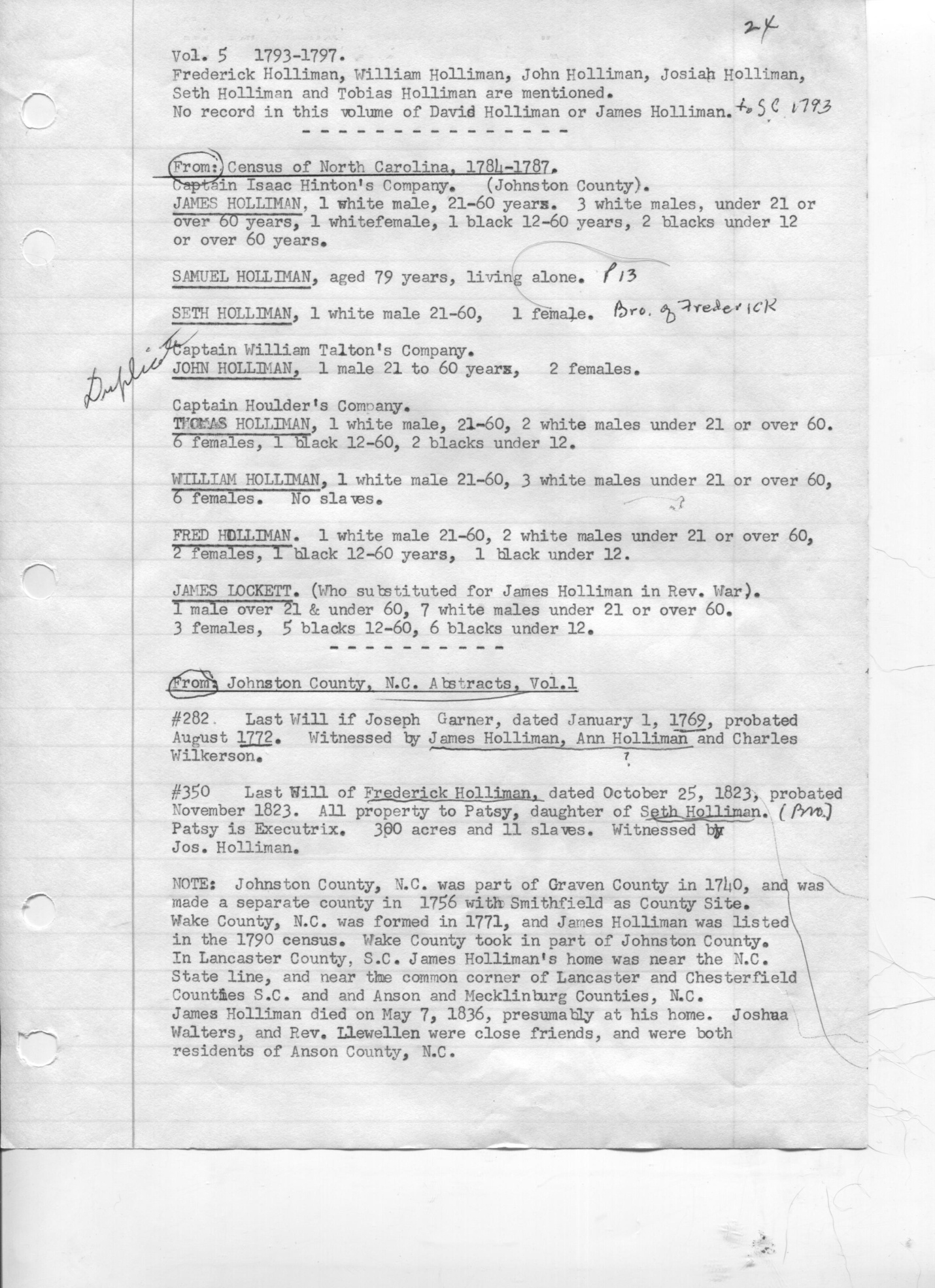 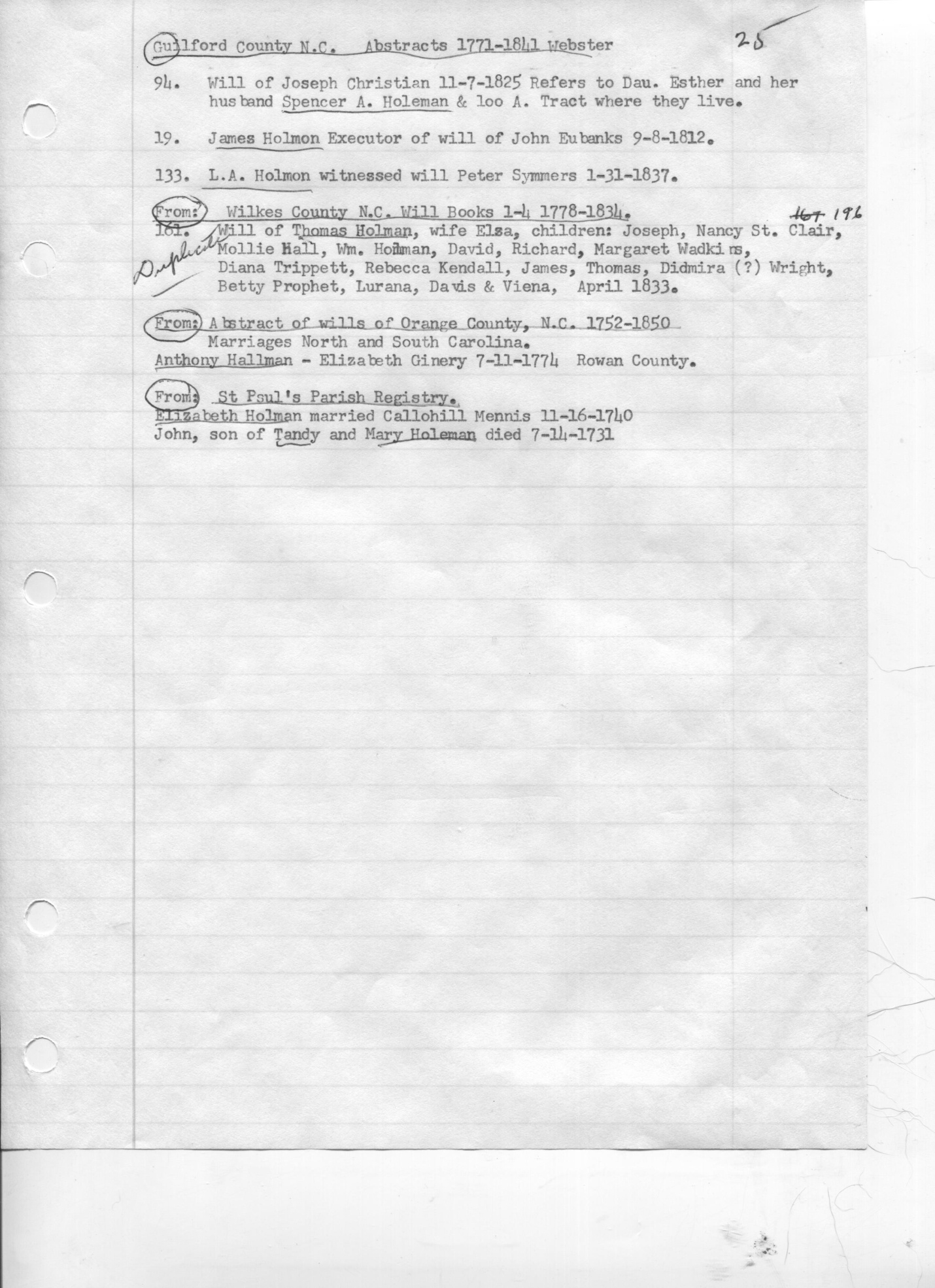 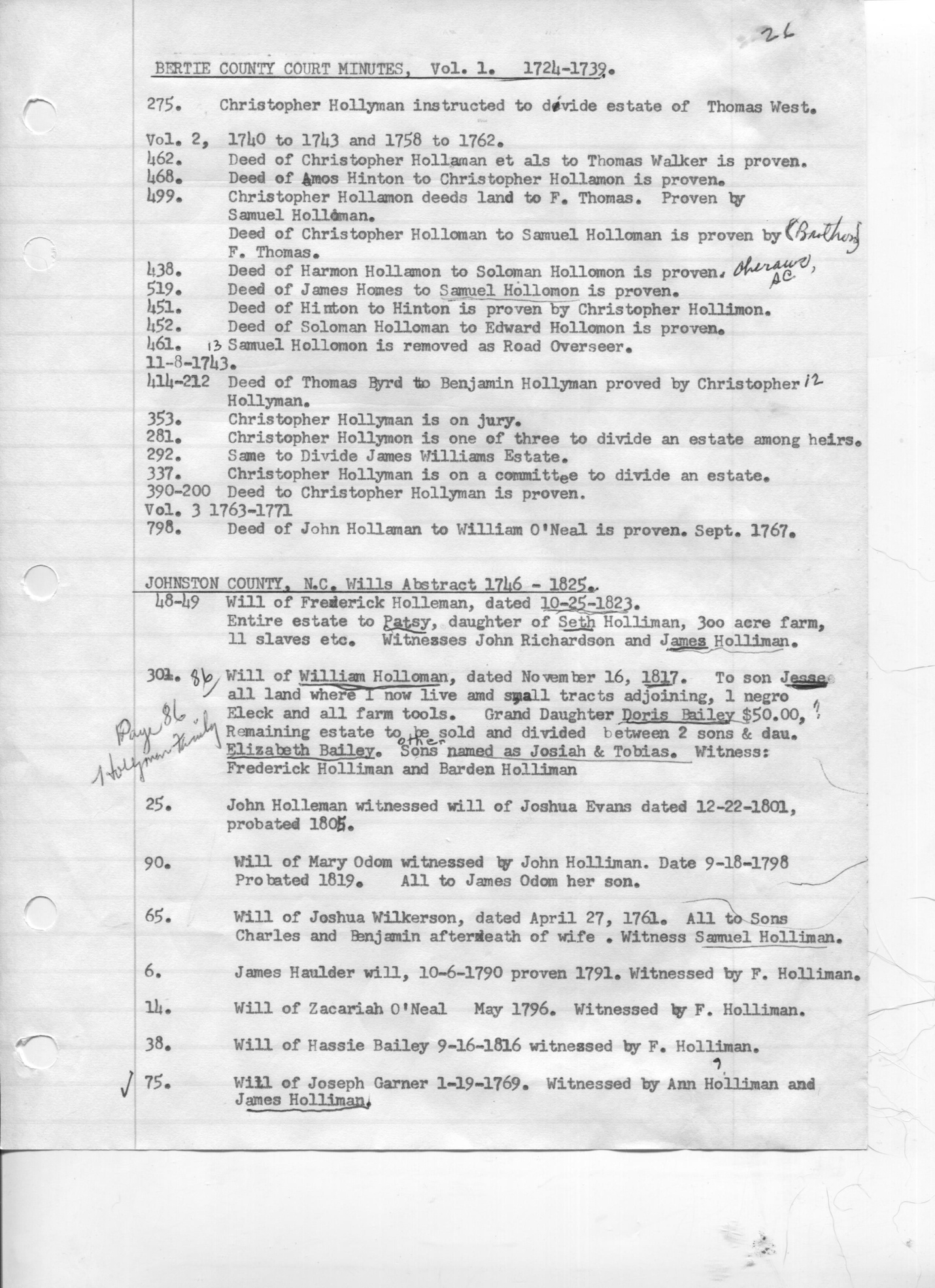 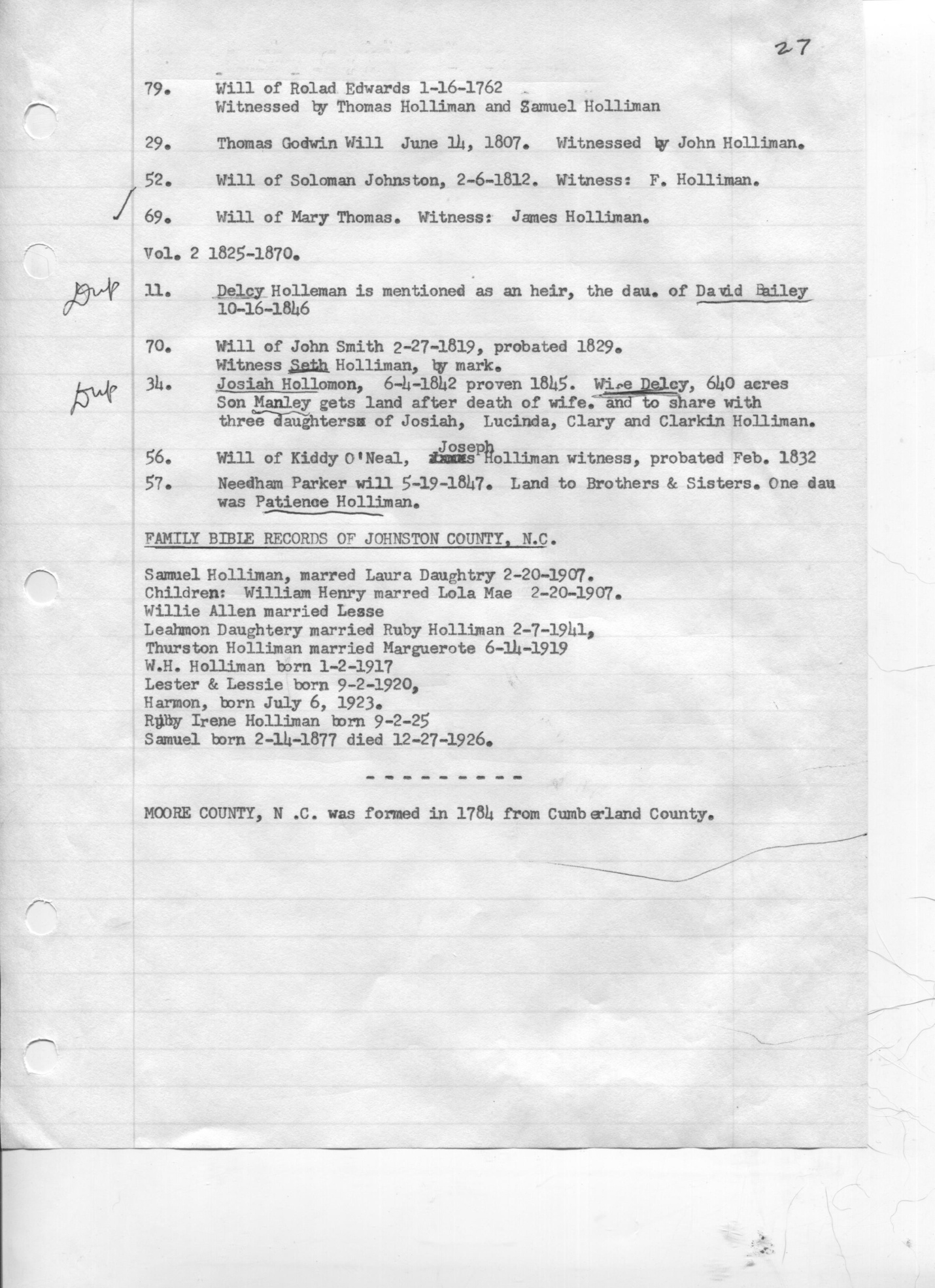 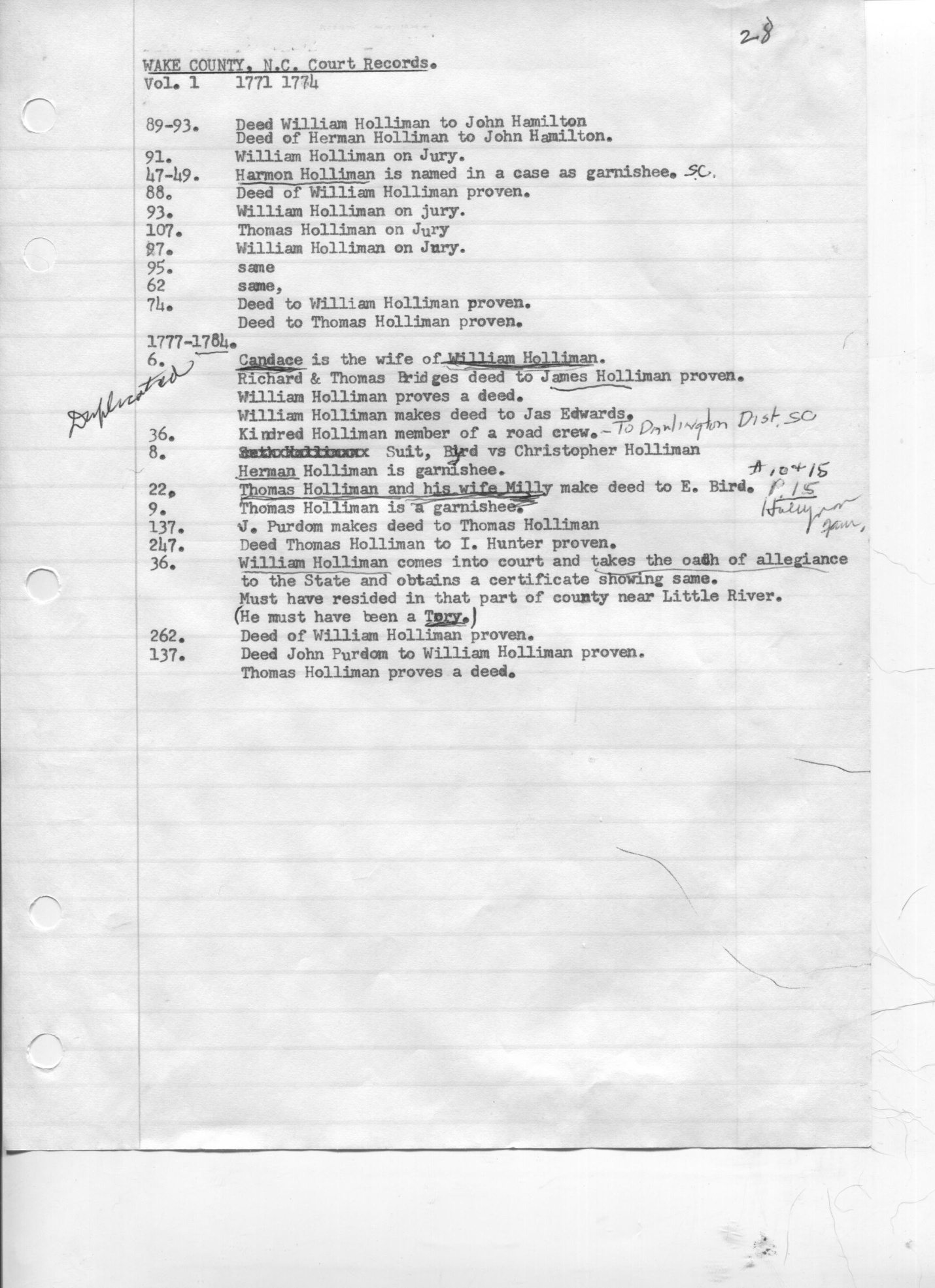 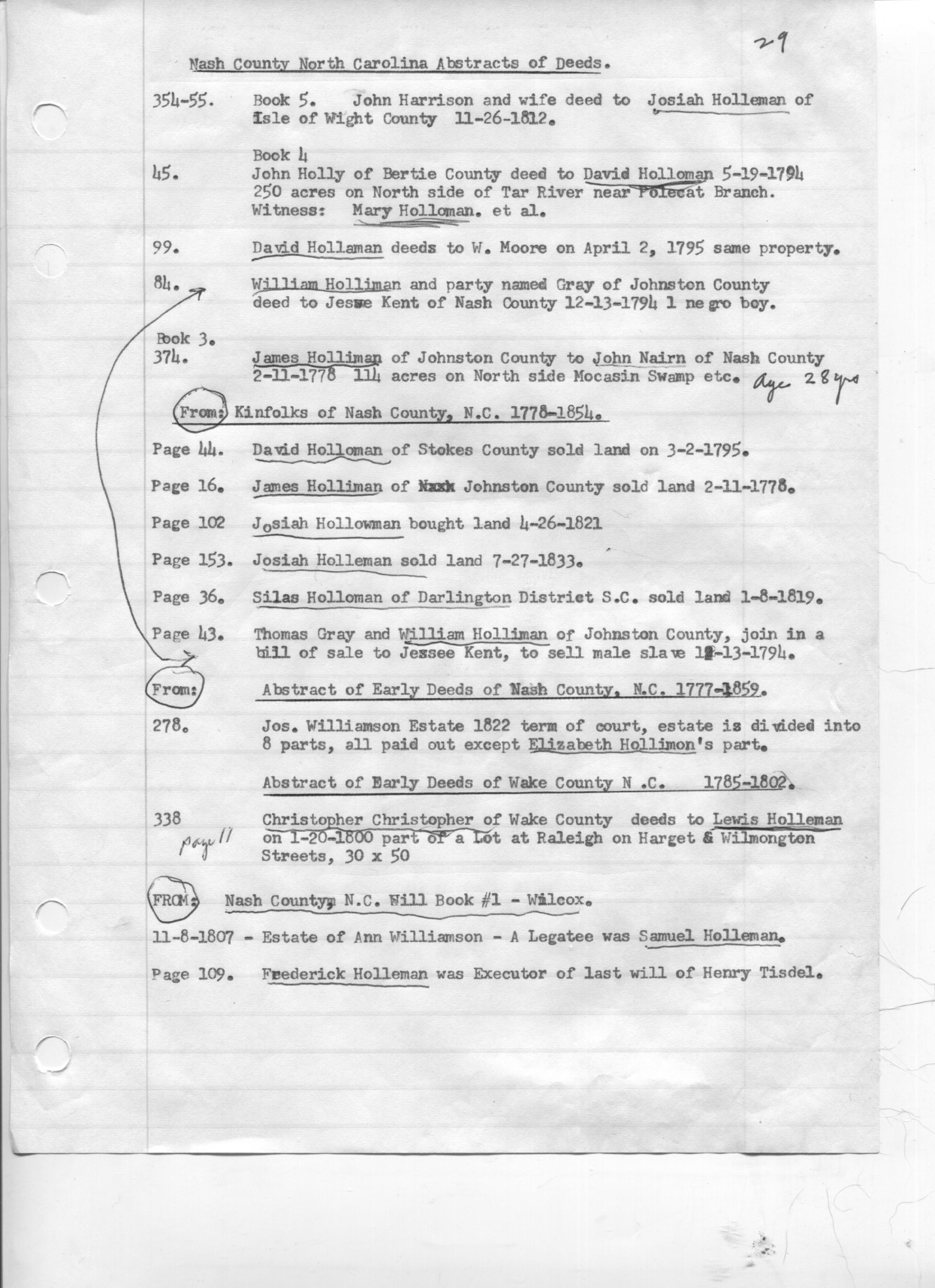 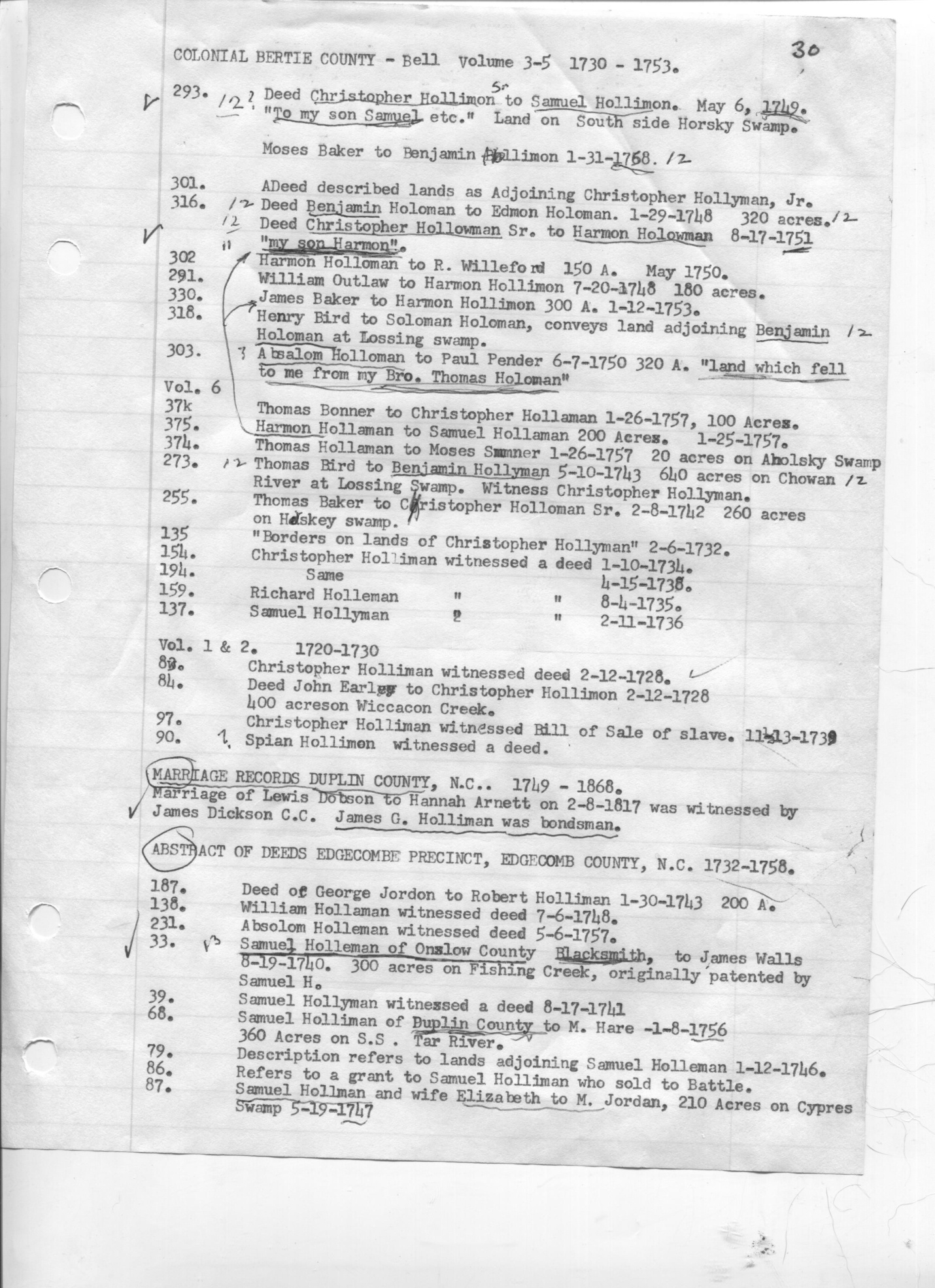 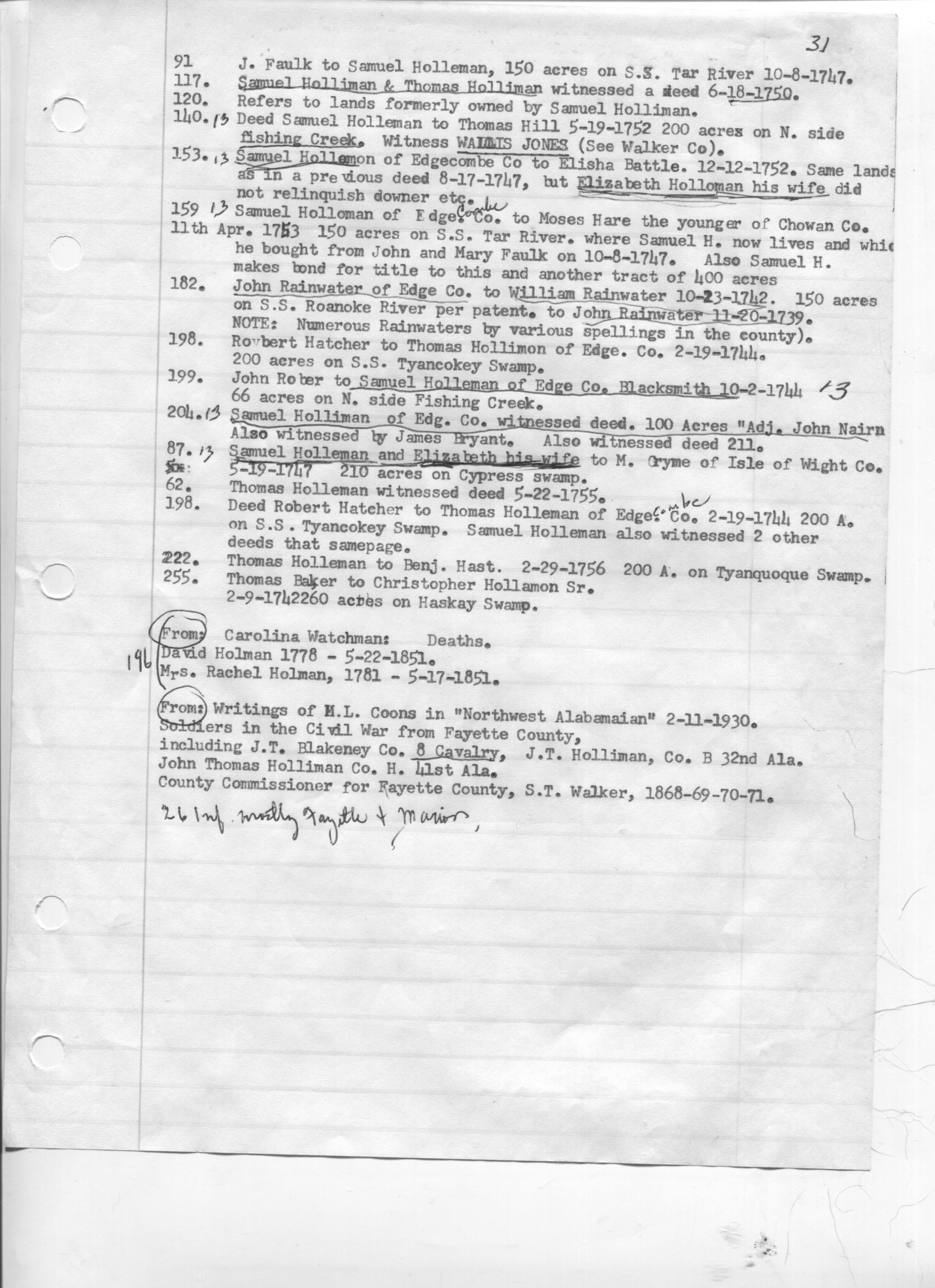 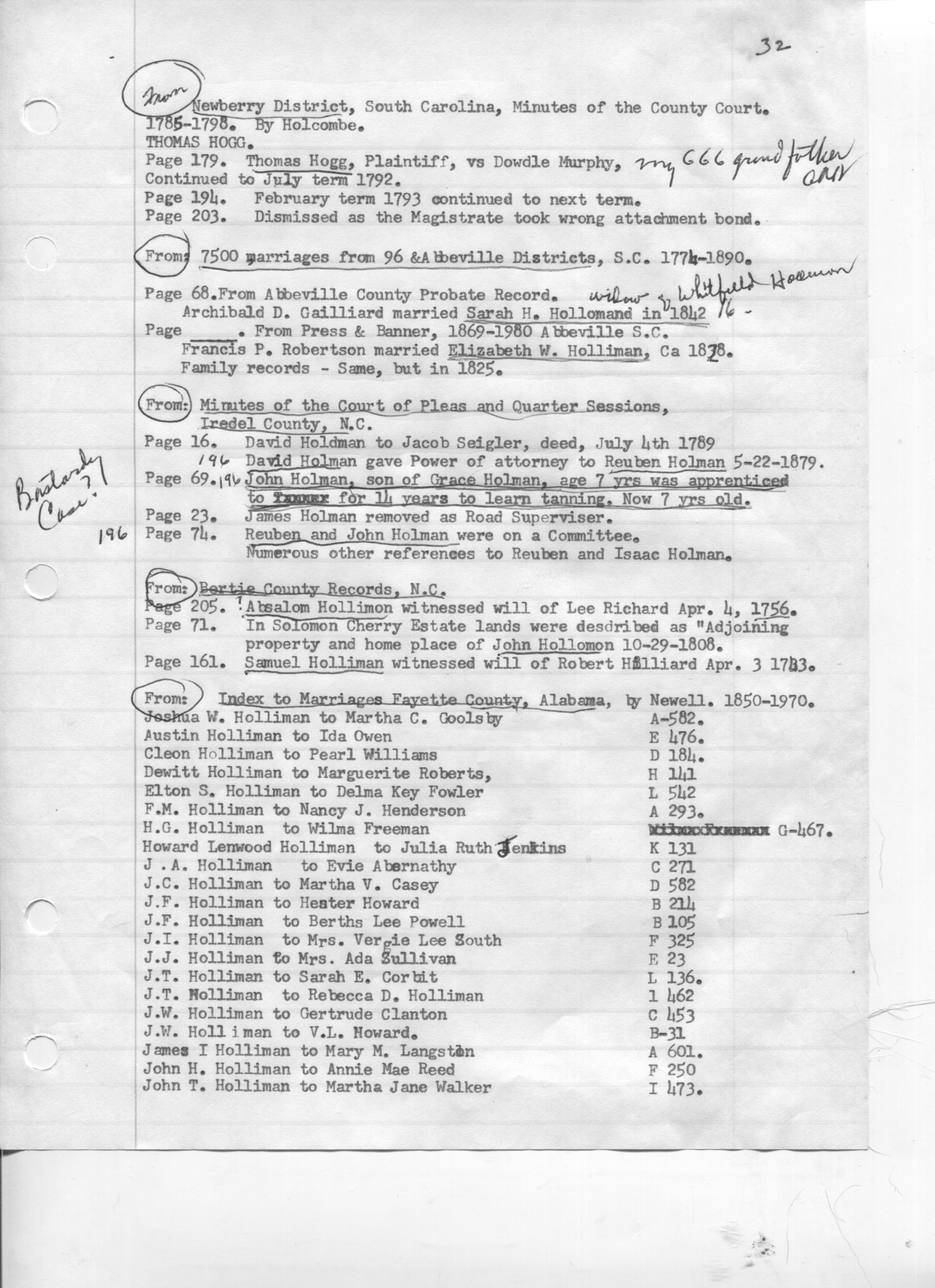 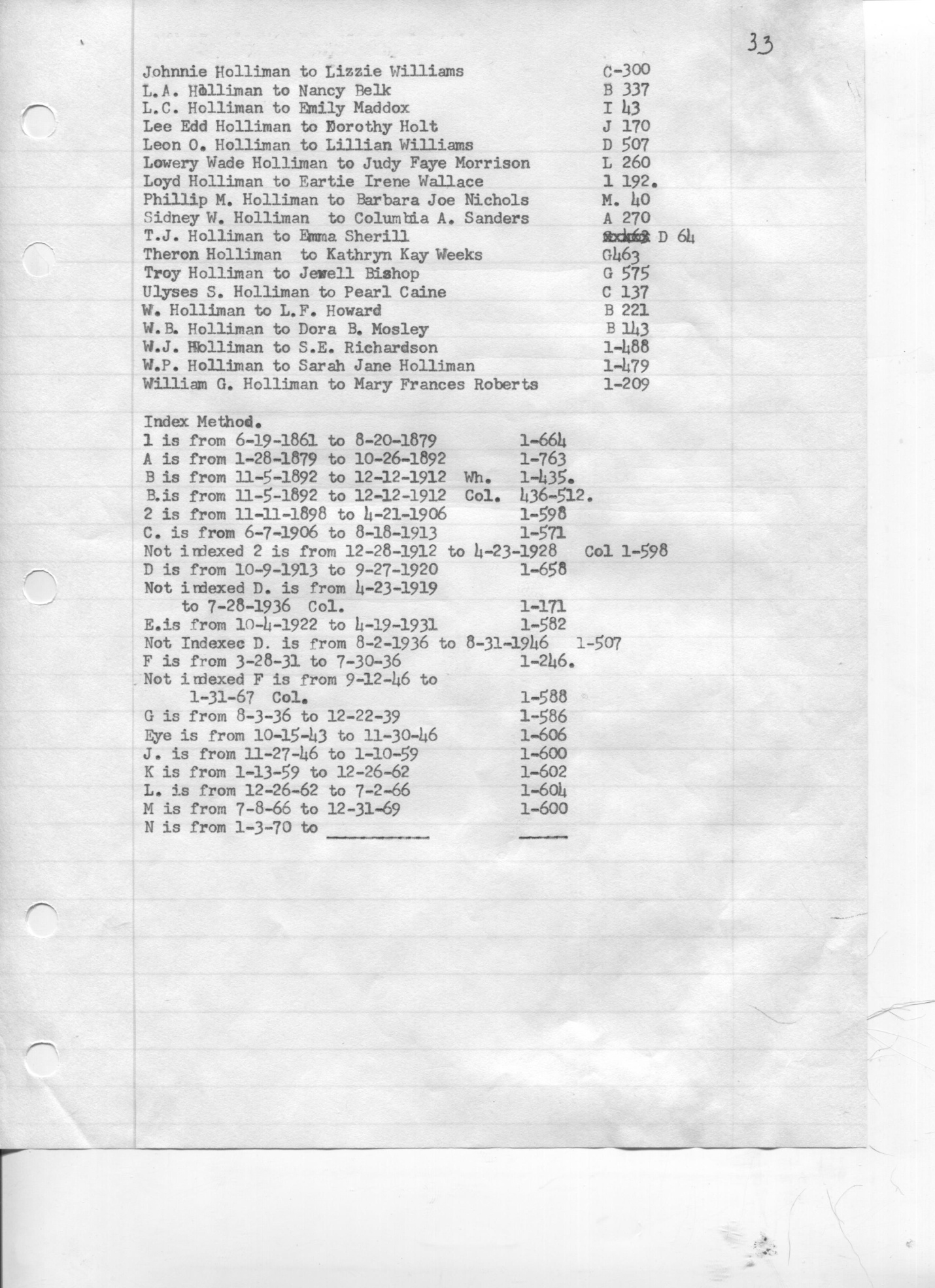 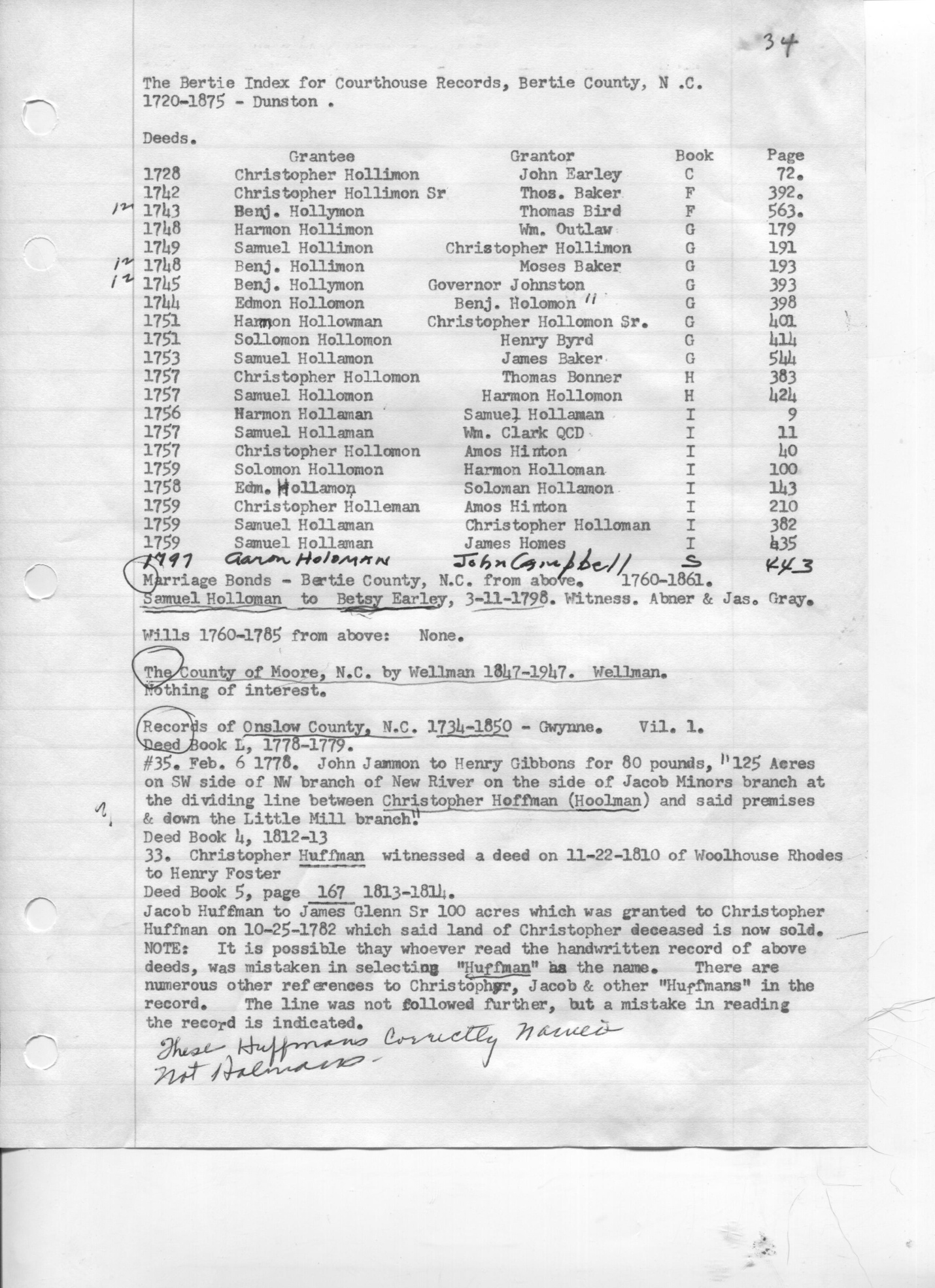 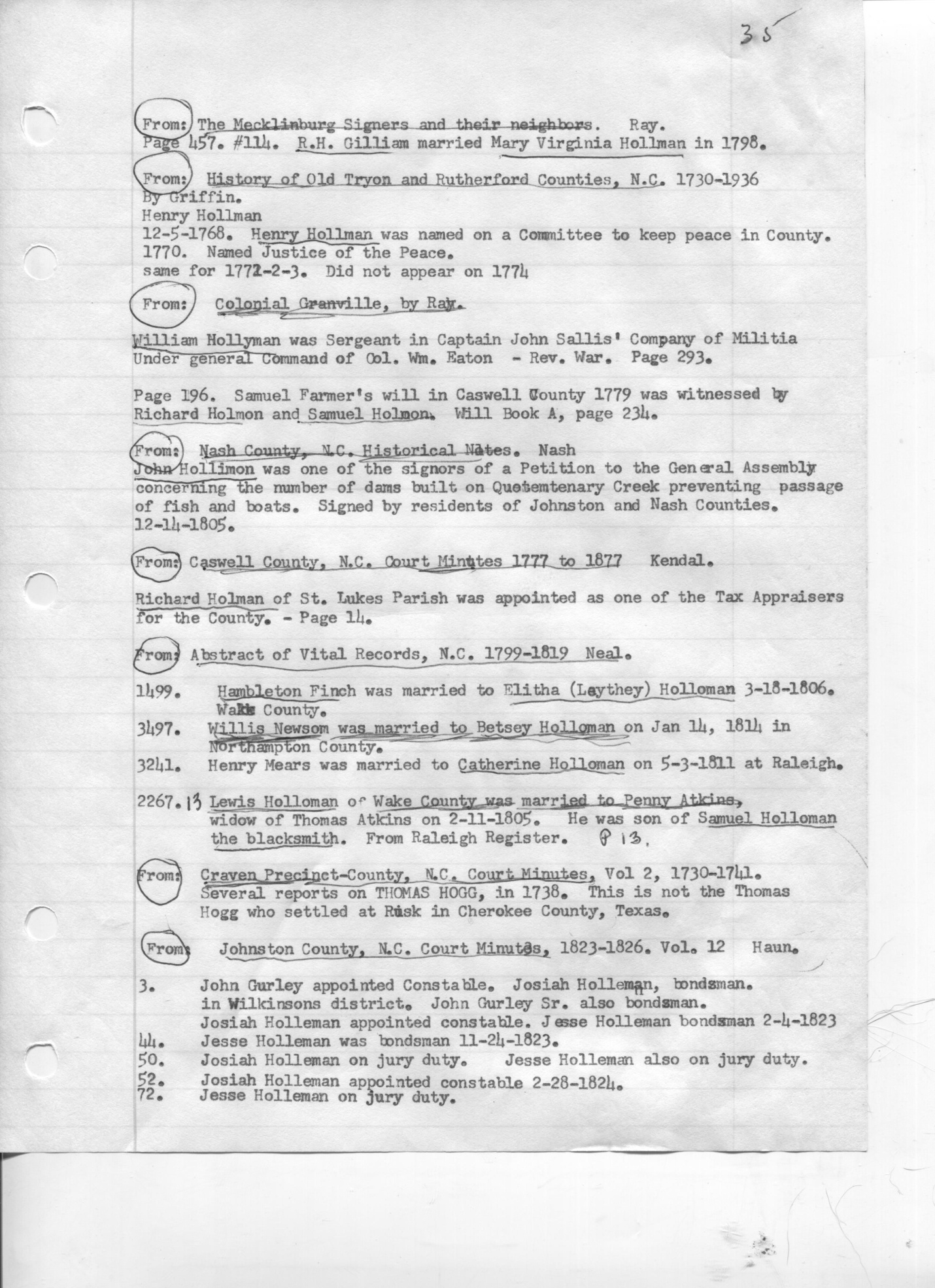 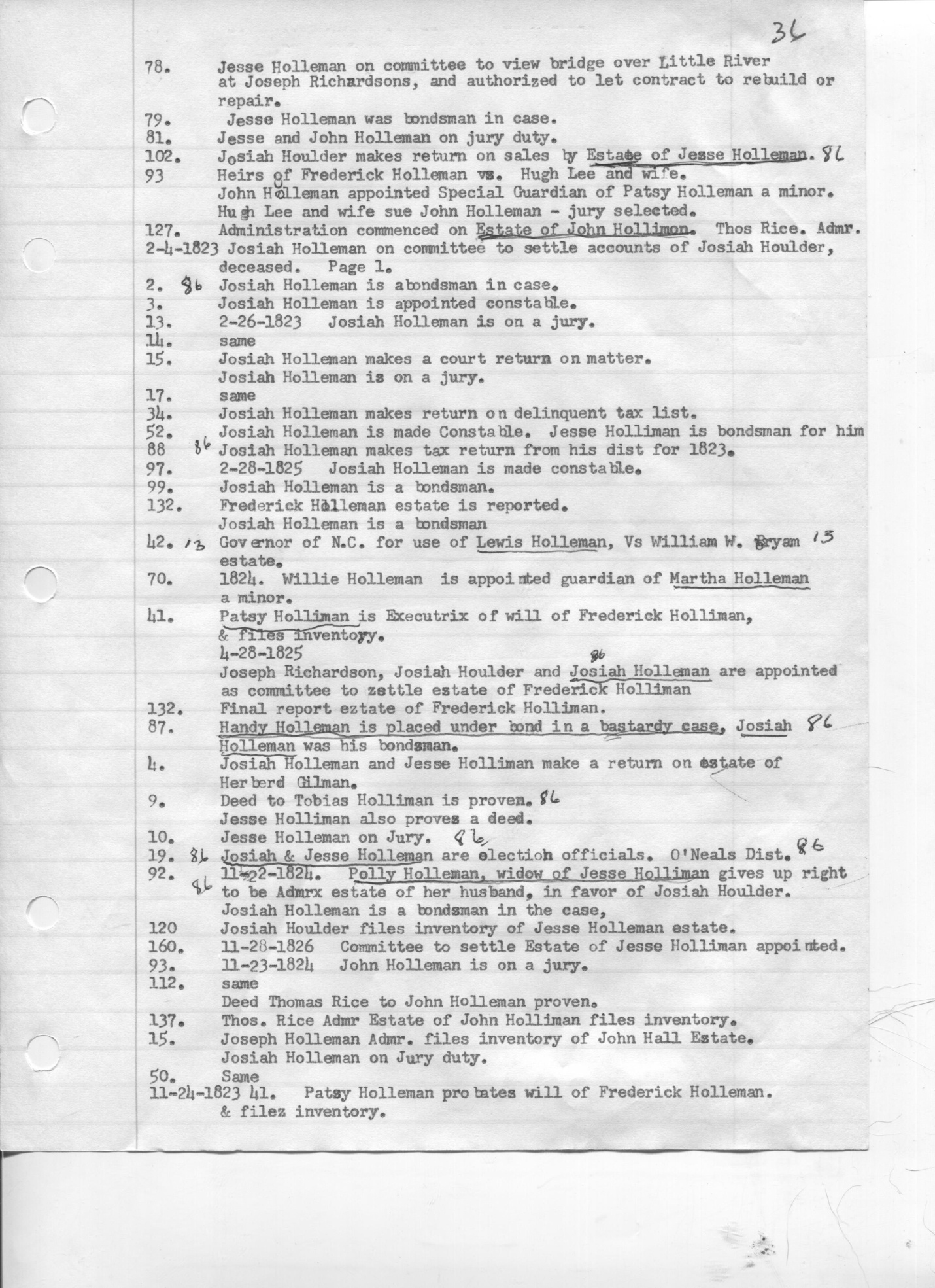 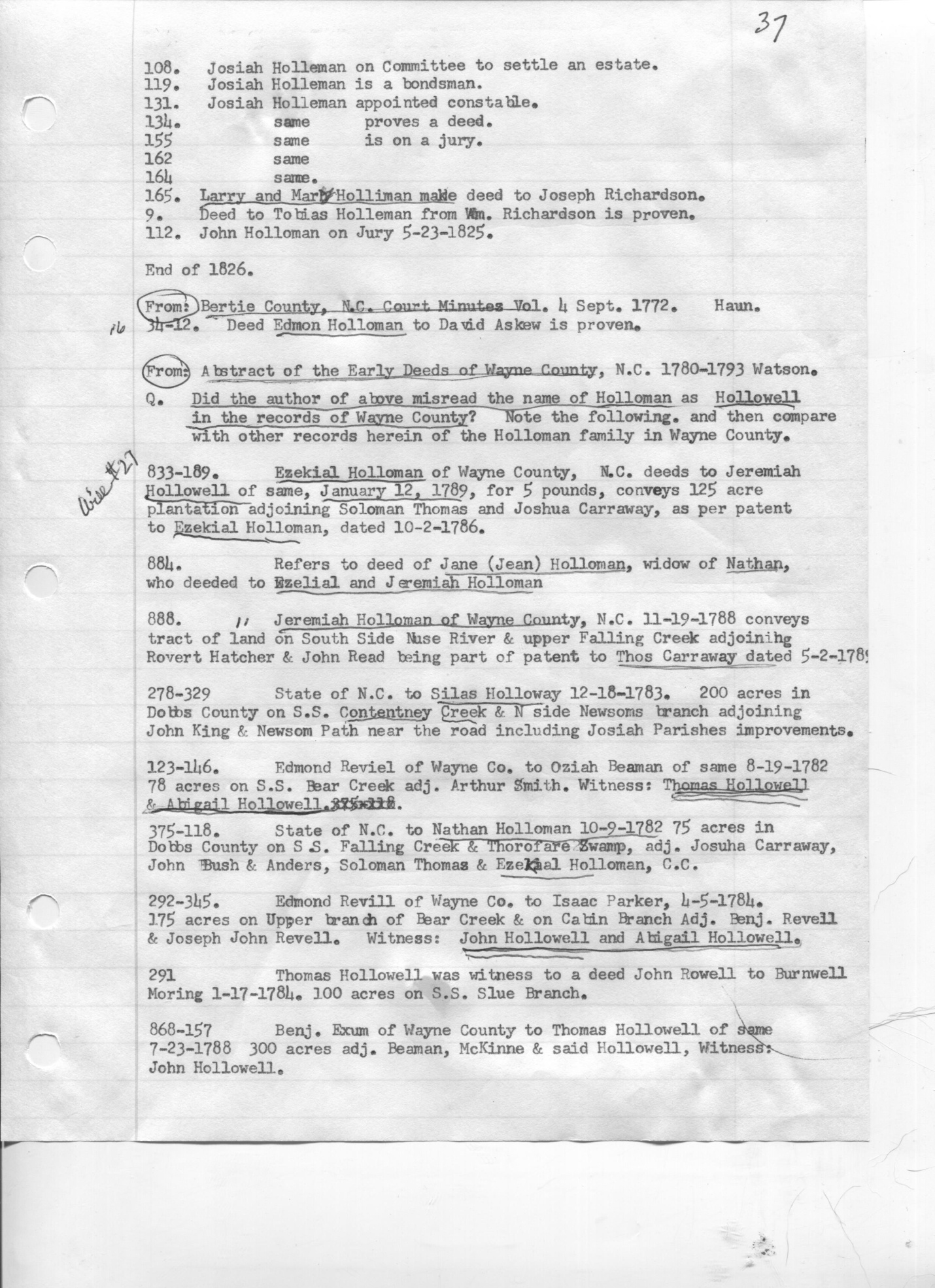 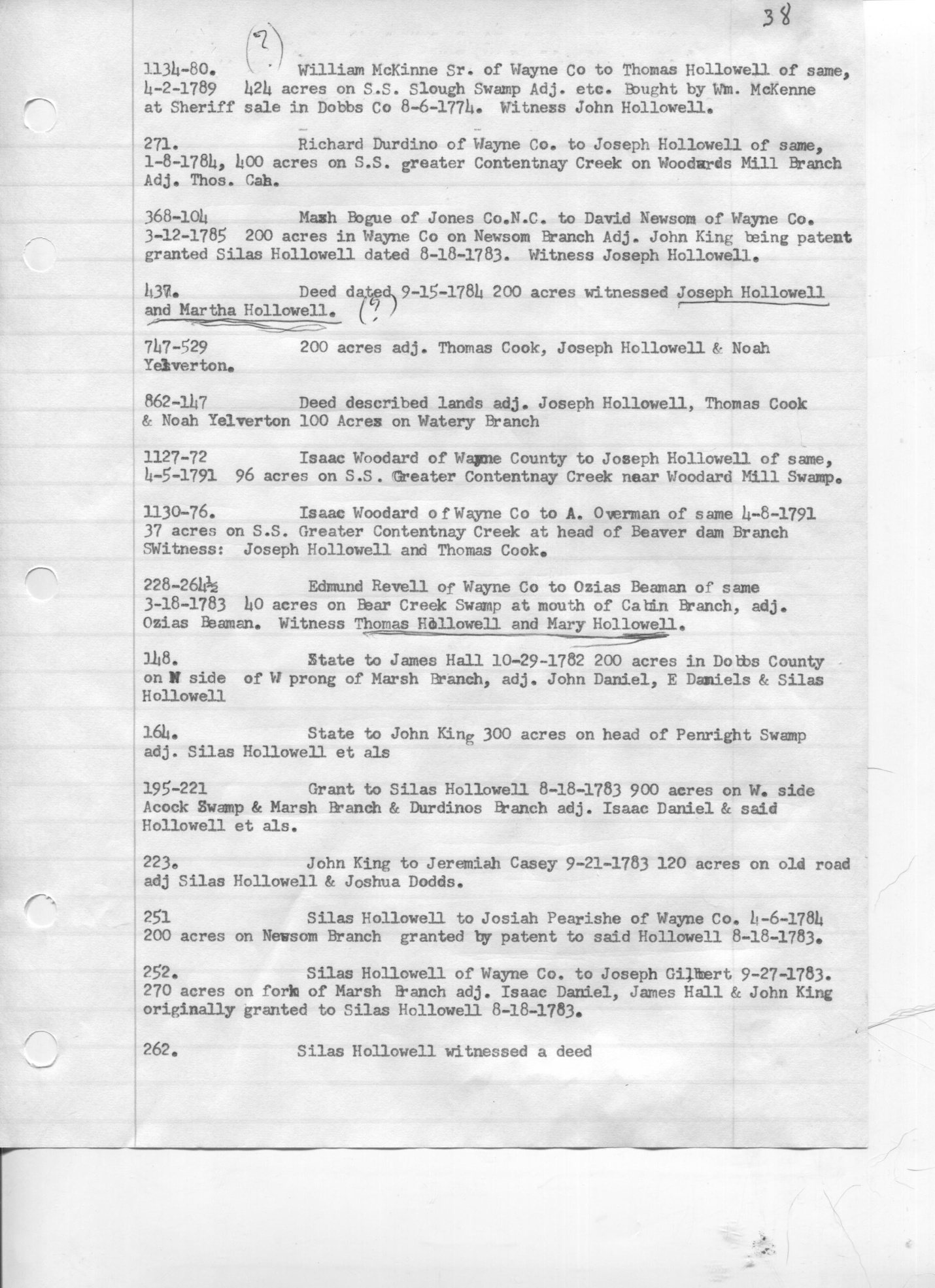 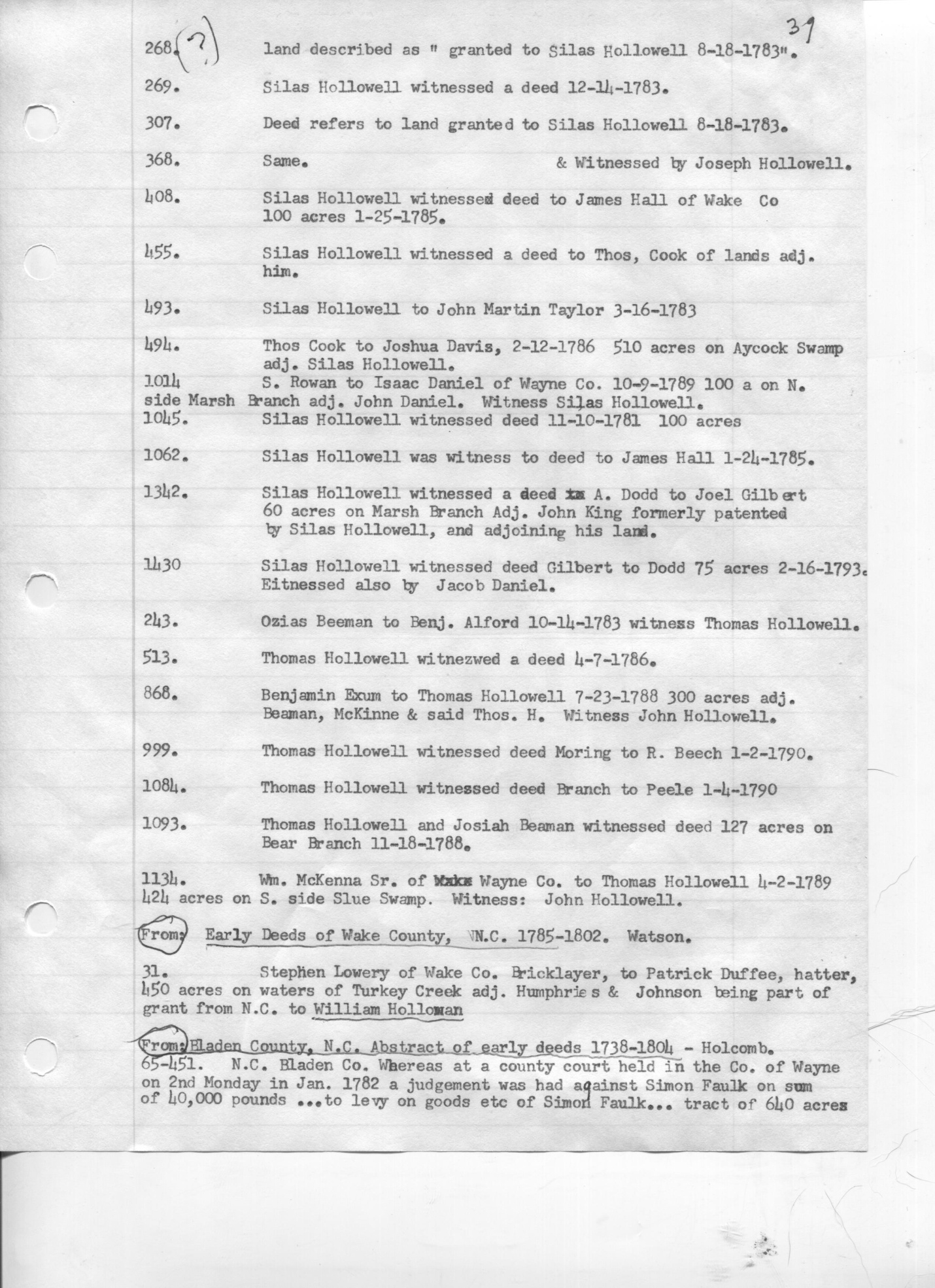 